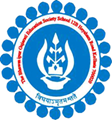 THE BGES SCHOOL (ICSE)12B, HEYSHAM ROADKOLKATA- 700020LIST OF STUDENTS AND BOOKS OVERDUE FOR RETURN BEING CHARGED LATE FEES AS ON MONDAY 12TH Sept’ 2016.LIBRARIANNikhil Nandy12/09/2016 ISSUE DATERETURN DATEBOOK NAMEREGN NO.STUDENT’S NAMECLASS21-0705-08AAKASH KE TARI DHARTI KE PHOOL1946VIDHI SHAHVII27-0710-09ICSE EXAMINATION SOLVED PAPERS-20162096RAHUL BAREJIAX27-0710-09ICSE EXAMINATION SOLVED PAPERS-20161723SOURAV MEHTAX